Задачи на процентные доли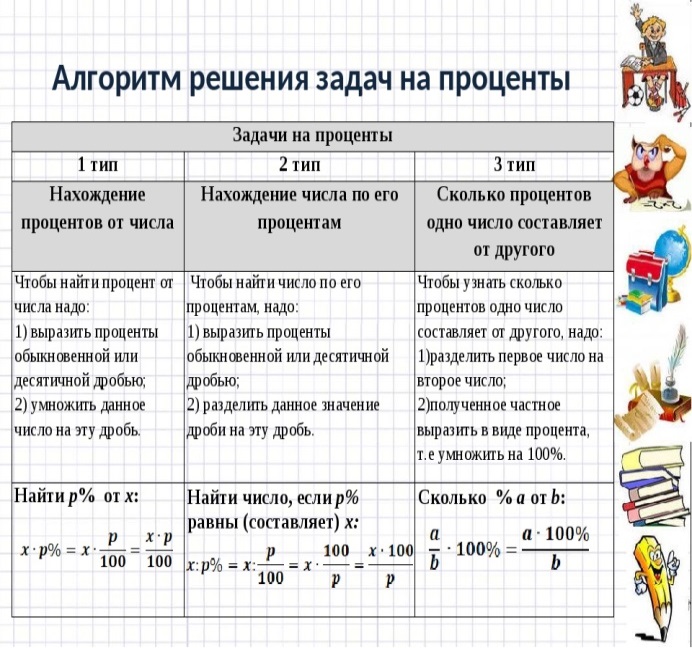 Задачи на производительность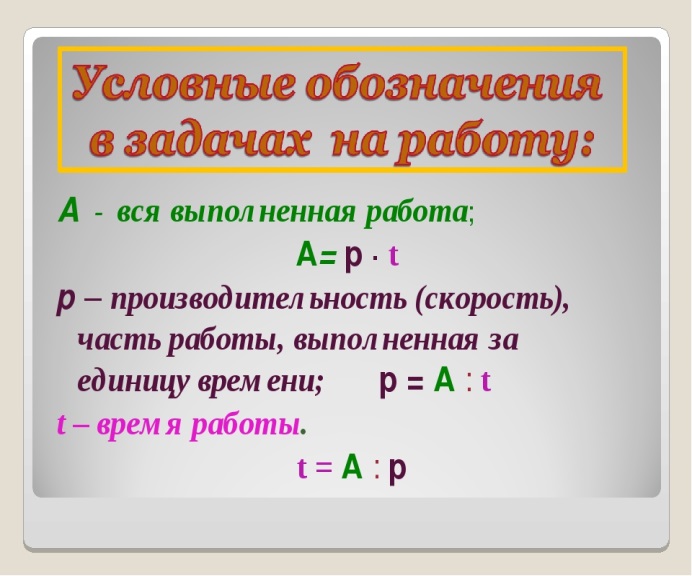 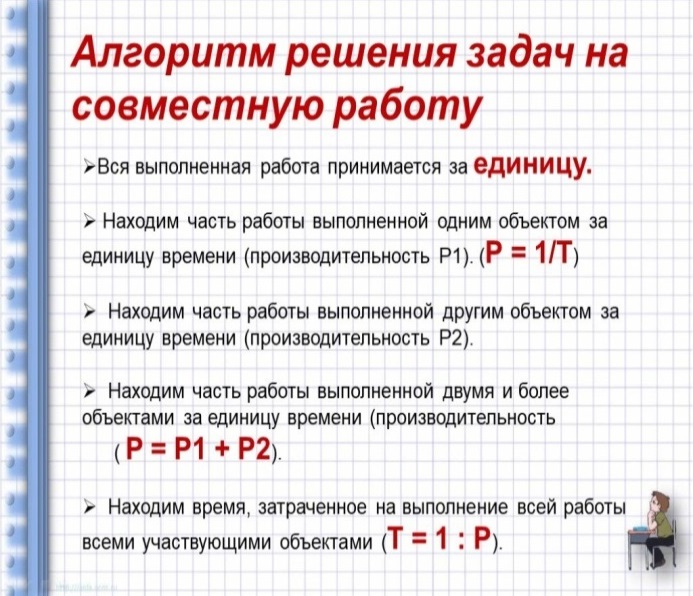 Задачи на концентрацию, смеси и сплавы.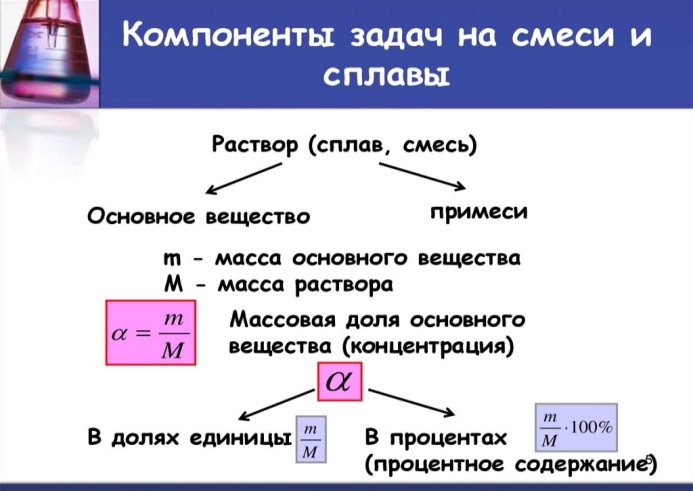 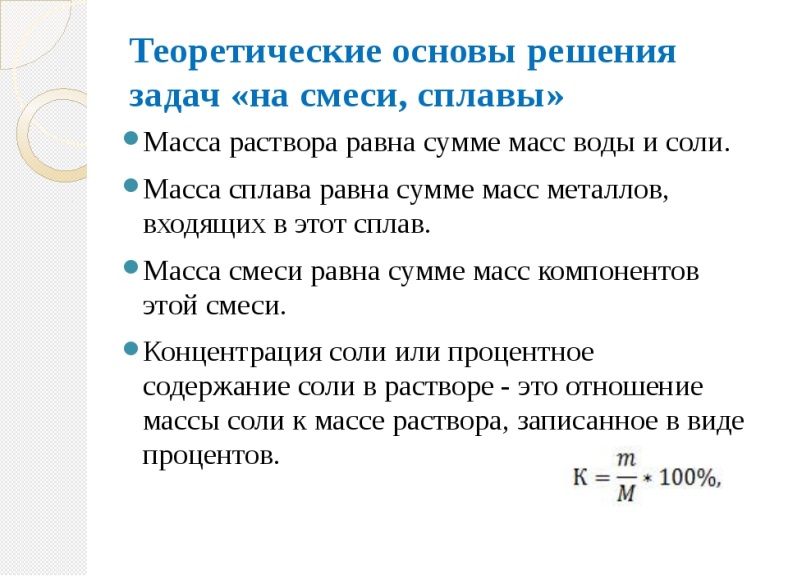 